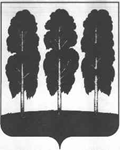 АДМИНИСТРАЦИЯ БЕРЕЗОВСКОГО РАЙОНАХАНТЫ-МАНСИЙСКОГО АВТОНОМНОГО ОКРУГА – ЮГРЫРАСПОРЯЖЕНИЕот  27.10.2022		                                              № 666-рпгт. БерезовоО внесении изменений в распоряжение администрации Березовского района от 28.04.2022 № 287-р «О назначении ответственных должностных лиц»	В целях исполнения плана-графика обеспечения положений части 3.1 статьи 21 Федерального закона от 27.07.2010 № 210-ФЗ «Об организации предоставления государственных и муниципальных услуг», утвержденного распоряжением Правительства Российской Федерации от 06.09.2021 № 2470-р: 	1. Внести в распоряжение администрации Березовского района от 28.04.2022 № 287-р «О назначении ответственных должностных лиц» следующие изменения:	1.1. В преамбуле распоряжения слова «пункта 3» исключить;	1.2. в пункте 1 слова «предусмотренных планом – графиком» заменить словами «предусмотренных пунктами 3, 10 плана-графика»;	1.3. приложение к распоряжению  изложить в следующей редакции:«Приложениек распоряжению администрации Березовского районаОт 28.04.2022 № 287-рСписокдолжностных лиц, ответственных за обеспечение реализации мероприятий, предусмотренных пунктами 3, 10 плана-графика обеспечения реализации положений части 3.1 статьи 21 Федерального закона «Об организации предоставления государственных и муниципальных услуг», утвержденным распоряжением Правительства Российской Федерации от 06.09.2021 № 2470-р, в Березовском районе                                                                                                                                       ».2. Разместить настоящее распоряжение на официальном веб-сайте органов местного самоуправления Березовского района.3. Настоящее распоряжение вступает в силу после его подписания.И.о. главы района                                                                                            С.Н. Титов№ п/пФамилия, имя, отчествоЗанимаемая должностьСфера услуг1.Артеев Павел ВладимировичГлава Березовского района1.Услуги в сфере строительства, архитектуры и градостроительной деятельности2.Услуги в сфере транспорта2.Чечеткина Ирина ВикторовнаЗаместитель главы Березовского района1.Услуги в сфере образования и организации отдыха детей2.Услуги в области спорта3.Титов Сергей НиколаевичЗаместитель главы Березовского района, председатель комитета1.Услуги в сфере земельных отношений2.Услуги в сфере жилищно-коммунального комплекса3.Услуги в сфере жилищных отношений4.Услуги в сфере имущественных отношений4.Кудряшов Геннадий ГеннадьевичЗаместитель главы Березовского района, управляющий делами1.Услуги в сфере архивного дела